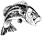 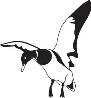 Saline Lake Commission MeetingDate: November 19, 2015Time: 6:30 P.M.All meetings held at 6:30 P.M. in Winn Parish Court House Police Jury Downstairs Meeting Room, Room 3 or Upstairs in Police Jury Board Meeting Room.Agenda:Previous Minutes ApprovalApproval of AgendaNatchitoches Commission AppointmentsDrawdown Timing2016 Meeting DatesTree Cutting StatusStatus of SprayingNext Meeting Date